AJAY PRASAD 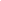 Kh. No. 14/2, E - block, Phase-I, Qutab Vihar (Goyala Dairy)Near Dwarka Sector – 19, New Delhi - 110071Ph.no: - +91-9818067350E – Mail: ajayprasad.java@gmail.com Website: http://www.ajayprasad.in  LinkedIn: https://in.linkedin.com/in/aajaypprasad 
A versatile, high-energy mobile application developer with the distinction of executing prestigious projects of large magnitude within strict time schedule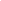 Experience Summary:Responsibilities:
Handling various technical aspects like coding of modules using the given design specifications, debugging and fixing the defects as well as analyzing its root causeEnsuring that business requirements and functional specifications for the module coded by me are tested and fulfilled before the code is delivered for integrationCoordinating with team members for design, integration, application maintenance etc.Cooperating with other teams across the organization for efficient work progressUnderstanding & mapping client’s requirements / enhancements to the product, implementing solutions that effectively resolve problems or provide improvement.Projects:Technical Skills:Qualifications:Professional Qualifications:1 years Diploma in Computer Application & Programming (DCAP) from F-TEC Computer Education Center. Attended many seminars related to my courses with the president and director of F-TEC.6 Month Industrial Training in Java and Android Development from Xpert Infotech Pvt. Ltd.Personal Details:Declaration: I hereby declare that the information given above is true to the best of my knowledge Date:Place: New Delhi        								(Ajay Prasad)DatesOrganizationRoleMar’16 to Till DateEazyERP Technologies Pvt. Ltd.Sr. Android DeveloperSept’14 to Feb’ 16Web Shuttle Pvt. Ltd.Sr. Android DeveloperJan’14 to Aug’14CentiplexAndroid DeveloperEazy ERPEazy ERPEazy ERPEnvironmentsEnvironmentsAndroid Studio, Kotlin, Android SDK, SQLiteTeam SizeTeam Size02Application URLApplication URLhttps://play.google.com/store/apps/details?id=in.eazyerp&hl=enAbout Application:Eazy ERP app used to authorize generated Sales Order, Purchase Order, Credit Limit and Fixed assets. Users can do multi-level authorization with this application Responsibilities :Involved in full life cycle of the application including wireframe design.Created front-end UI using Android Layouts and widgets.Kotlin language has been used to develop this applicationIn app SQLite database is used for storing data offline. In app Volley lib is used for making request from server.Firebase is used for generating notification in the app.MP Chart has been used to show dashboard charts AES encryption and decryption has been used in the app for securing network request and response.Crashlytics has been implemented in the app to get crashes and issue in the application.Runtime permission and Font awesome icons have been used in the application.Activity, Fragment, Broadcast Receiver and Intent Service has been used to manage this app. About Application:Eazy ERP app used to authorize generated Sales Order, Purchase Order, Credit Limit and Fixed assets. Users can do multi-level authorization with this application Responsibilities :Involved in full life cycle of the application including wireframe design.Created front-end UI using Android Layouts and widgets.Kotlin language has been used to develop this applicationIn app SQLite database is used for storing data offline. In app Volley lib is used for making request from server.Firebase is used for generating notification in the app.MP Chart has been used to show dashboard charts AES encryption and decryption has been used in the app for securing network request and response.Crashlytics has been implemented in the app to get crashes and issue in the application.Runtime permission and Font awesome icons have been used in the application.Activity, Fragment, Broadcast Receiver and Intent Service has been used to manage this app. About Application:Eazy ERP app used to authorize generated Sales Order, Purchase Order, Credit Limit and Fixed assets. Users can do multi-level authorization with this application Responsibilities :Involved in full life cycle of the application including wireframe design.Created front-end UI using Android Layouts and widgets.Kotlin language has been used to develop this applicationIn app SQLite database is used for storing data offline. In app Volley lib is used for making request from server.Firebase is used for generating notification in the app.MP Chart has been used to show dashboard charts AES encryption and decryption has been used in the app for securing network request and response.Crashlytics has been implemented in the app to get crashes and issue in the application.Runtime permission and Font awesome icons have been used in the application.Activity, Fragment, Broadcast Receiver and Intent Service has been used to manage this app. Eazy OfficeEazy OfficeEazy OfficeEnvironmentsEnvironmentsAndroid Studio, Java, Android SDK, SQLiteTeam SizeTeam Size03Application URLApplication URLhttps://play.google.com/store/apps/details?id=in.eazyoffice&hl=enAbout Application:EazyOffice is an employee attendance and timesheet tracking app specially designed for your Android phone. It is the perfect 'employee management' tool for employers to manage and track the employee's work schedule, work timings and overall attendance management.Responsibilities :Involved in full life cycle of the application including wireframe design.Created front-end UI using Android Layouts and widgets.In app SQLite database is used for storing data offline. In app Volley lib is used for making request from server.Used GPS for getting user location.Used Google Map for showing actual attendance marking place.Used Alarm Manager for alerting user for mark their attendanceFCM is used for generating notification in the app.AES encryption and decryption has been used in the app for securing network request and response.Crashlytics has been implemented in the app to get crashes and issue in the application.Runtime permission and Font awesome icons have been used in the application.Activity, Fragment, Broadcast Receiver and Intent Service has been used to manage this app. About Application:EazyOffice is an employee attendance and timesheet tracking app specially designed for your Android phone. It is the perfect 'employee management' tool for employers to manage and track the employee's work schedule, work timings and overall attendance management.Responsibilities :Involved in full life cycle of the application including wireframe design.Created front-end UI using Android Layouts and widgets.In app SQLite database is used for storing data offline. In app Volley lib is used for making request from server.Used GPS for getting user location.Used Google Map for showing actual attendance marking place.Used Alarm Manager for alerting user for mark their attendanceFCM is used for generating notification in the app.AES encryption and decryption has been used in the app for securing network request and response.Crashlytics has been implemented in the app to get crashes and issue in the application.Runtime permission and Font awesome icons have been used in the application.Activity, Fragment, Broadcast Receiver and Intent Service has been used to manage this app. About Application:EazyOffice is an employee attendance and timesheet tracking app specially designed for your Android phone. It is the perfect 'employee management' tool for employers to manage and track the employee's work schedule, work timings and overall attendance management.Responsibilities :Involved in full life cycle of the application including wireframe design.Created front-end UI using Android Layouts and widgets.In app SQLite database is used for storing data offline. In app Volley lib is used for making request from server.Used GPS for getting user location.Used Google Map for showing actual attendance marking place.Used Alarm Manager for alerting user for mark their attendanceFCM is used for generating notification in the app.AES encryption and decryption has been used in the app for securing network request and response.Crashlytics has been implemented in the app to get crashes and issue in the application.Runtime permission and Font awesome icons have been used in the application.Activity, Fragment, Broadcast Receiver and Intent Service has been used to manage this app. Eazy CRMEazy CRMEazy CRMEnvironmentsEnvironmentsAndroid Studio, Java, Android SDK, SQLiteTeam SizeTeam Size03Application URLApplication URLhttps://play.google.com/store/apps/details?id=in.eazycrm&hl=enAbout Application:EazyCRM mobile app allows users to streamline their contacts and leads into a simple manner. Users can manage their client’s data on the go on their mobile device. This app allows user to generate leads, assign task and sync contacts.Responsibilities :Involved in full life cycle of the application including wireframe design.Created front-end UI using Android Layouts and widgets.In app SQLite database is used for storing data offline. In app Volley lib is used for making request from server.FCM is used for generating notification in the app.AES encryption and decryption has been used in the app for securing network request and response.Crashlytics has been implemented in the app to get crashes and issue in the application.Runtime permission and Font awesome icons have been used in the application.Activity, Fragment, Broadcast Receiver and Intent Service has been used to manage this app. About Application:EazyCRM mobile app allows users to streamline their contacts and leads into a simple manner. Users can manage their client’s data on the go on their mobile device. This app allows user to generate leads, assign task and sync contacts.Responsibilities :Involved in full life cycle of the application including wireframe design.Created front-end UI using Android Layouts and widgets.In app SQLite database is used for storing data offline. In app Volley lib is used for making request from server.FCM is used for generating notification in the app.AES encryption and decryption has been used in the app for securing network request and response.Crashlytics has been implemented in the app to get crashes and issue in the application.Runtime permission and Font awesome icons have been used in the application.Activity, Fragment, Broadcast Receiver and Intent Service has been used to manage this app. About Application:EazyCRM mobile app allows users to streamline their contacts and leads into a simple manner. Users can manage their client’s data on the go on their mobile device. This app allows user to generate leads, assign task and sync contacts.Responsibilities :Involved in full life cycle of the application including wireframe design.Created front-end UI using Android Layouts and widgets.In app SQLite database is used for storing data offline. In app Volley lib is used for making request from server.FCM is used for generating notification in the app.AES encryption and decryption has been used in the app for securing network request and response.Crashlytics has been implemented in the app to get crashes and issue in the application.Runtime permission and Font awesome icons have been used in the application.Activity, Fragment, Broadcast Receiver and Intent Service has been used to manage this app. FirstCutFirstCutFirstCutEnvironmentsEnvironmentsAndroid Studio, Java, Android SDKTeam SizeTeam Size02Application URLApplication URLhttps://play.google.com/store/apps/details?id=in.firstcut&hl=enAbout Application:FirstCut, India's most exciting audition app to be a part of the entertainment industry. FirstCut will open a world of opportunities for those who looking to make it in the entertainment industry.Responsibilities :Involved in full life cycle of the application including wireframe design.Created front-end UI using Android Layouts and widgets.Login with facebook and google plus has been implemented in the app.In app Volley lib is used for making request from server.FCM is used for generating notification in the app.AES encryption and decryption has been used in the app for securing network request and response.FFMPEG lib is used to compress and crop videos in the app.Facebook, Google Analytics and Facebook push notification have been implemented in the app.Crashlytics has been implemented in the app to get crashes and issue in the application.Vimeo video uploading and playing video from vimeo has been implemented in the app.CCAvenue payment gateway , Runtime permission, Font awesome icons, Auto logout module, Shortcut Badger has been implemented in the appAbout Application:FirstCut, India's most exciting audition app to be a part of the entertainment industry. FirstCut will open a world of opportunities for those who looking to make it in the entertainment industry.Responsibilities :Involved in full life cycle of the application including wireframe design.Created front-end UI using Android Layouts and widgets.Login with facebook and google plus has been implemented in the app.In app Volley lib is used for making request from server.FCM is used for generating notification in the app.AES encryption and decryption has been used in the app for securing network request and response.FFMPEG lib is used to compress and crop videos in the app.Facebook, Google Analytics and Facebook push notification have been implemented in the app.Crashlytics has been implemented in the app to get crashes and issue in the application.Vimeo video uploading and playing video from vimeo has been implemented in the app.CCAvenue payment gateway , Runtime permission, Font awesome icons, Auto logout module, Shortcut Badger has been implemented in the appAbout Application:FirstCut, India's most exciting audition app to be a part of the entertainment industry. FirstCut will open a world of opportunities for those who looking to make it in the entertainment industry.Responsibilities :Involved in full life cycle of the application including wireframe design.Created front-end UI using Android Layouts and widgets.Login with facebook and google plus has been implemented in the app.In app Volley lib is used for making request from server.FCM is used for generating notification in the app.AES encryption and decryption has been used in the app for securing network request and response.FFMPEG lib is used to compress and crop videos in the app.Facebook, Google Analytics and Facebook push notification have been implemented in the app.Crashlytics has been implemented in the app to get crashes and issue in the application.Vimeo video uploading and playing video from vimeo has been implemented in the app.CCAvenue payment gateway , Runtime permission, Font awesome icons, Auto logout module, Shortcut Badger has been implemented in the appKrish DreamKrish DreamKrish DreamEnvironmentsEnvironmentsAndroid Studio, Java, Android SDKTeam SizeTeam Size02Application URLApplication URLhttps://play.google.com/store/apps/details?id=in.krishdreamAbout Application:Krish Dream app is a maintenance app for societies, this app helps society members, and maintenance officers to resolved society general problems.     Responsibilities :Involved in full life cycle of the application including wireframe design.Created front-end UI using Android Layouts and widgets.In app Volley lib is used for making request from server.FCM is used for generating notification in the app.Crashlytics has been implemented in the app to get crashes and issue in the application.Runtime permission, Shortcut Badger and Font awesome icons have been used in the application.Activity and Fragment has been used to manage this app.About Application:Krish Dream app is a maintenance app for societies, this app helps society members, and maintenance officers to resolved society general problems.     Responsibilities :Involved in full life cycle of the application including wireframe design.Created front-end UI using Android Layouts and widgets.In app Volley lib is used for making request from server.FCM is used for generating notification in the app.Crashlytics has been implemented in the app to get crashes and issue in the application.Runtime permission, Shortcut Badger and Font awesome icons have been used in the application.Activity and Fragment has been used to manage this app.About Application:Krish Dream app is a maintenance app for societies, this app helps society members, and maintenance officers to resolved society general problems.     Responsibilities :Involved in full life cycle of the application including wireframe design.Created front-end UI using Android Layouts and widgets.In app Volley lib is used for making request from server.FCM is used for generating notification in the app.Crashlytics has been implemented in the app to get crashes and issue in the application.Runtime permission, Shortcut Badger and Font awesome icons have been used in the application.Activity and Fragment has been used to manage this app.Windpower TBR And Aeolus Distributor AppWindpower TBR And Aeolus Distributor AppWindpower TBR And Aeolus Distributor AppEnvironmentsAndroid Studio, Java, Android SDKAndroid Studio, Java, Android SDKTeam Size0202Application URLhttps://play.google.com/store/apps/details?id=aeolus.aeolustbrtyres&hl=en
https://play.google.com/store/apps/details?id=aeolus.aeolusdistributor&hl=enhttps://play.google.com/store/apps/details?id=aeolus.aeolustbrtyres&hl=en
https://play.google.com/store/apps/details?id=aeolus.aeolusdistributor&hl=enAbout Application:The App is the ideal tyre reference app for Indian tyre distributors and users. This easy-to-use app is packed with huge benefits and service tipsResponsibilities :Involved in full life cycle of the application including wireframe design.Created front-end UI using Android Layouts and widgets.In app Volley lib is used for making request from server.Crashlytics has been implemented in the app to get crashes and issue in the application.PayUMoney payment gateway and Runtime permission have been implemented in the app.Activity and Fragment has been used to manage this app.About Application:The App is the ideal tyre reference app for Indian tyre distributors and users. This easy-to-use app is packed with huge benefits and service tipsResponsibilities :Involved in full life cycle of the application including wireframe design.Created front-end UI using Android Layouts and widgets.In app Volley lib is used for making request from server.Crashlytics has been implemented in the app to get crashes and issue in the application.PayUMoney payment gateway and Runtime permission have been implemented in the app.Activity and Fragment has been used to manage this app.About Application:The App is the ideal tyre reference app for Indian tyre distributors and users. This easy-to-use app is packed with huge benefits and service tipsResponsibilities :Involved in full life cycle of the application including wireframe design.Created front-end UI using Android Layouts and widgets.In app Volley lib is used for making request from server.Crashlytics has been implemented in the app to get crashes and issue in the application.PayUMoney payment gateway and Runtime permission have been implemented in the app.Activity and Fragment has been used to manage this app.We Travel SoloWe Travel SoloWe Travel SoloEnvironmentsAndroid Studio, Java, Android SDK, SQLite Android Studio, Java, Android SDK, SQLite Team Size0303Application URLhttps://play.google.com/store/apps/details?id=in.wetravelsolo&hl=enhttps://play.google.com/store/apps/details?id=in.wetravelsolo&hl=enAbout Application:This app is for Solo Travelling. A ten times bigger door to enter the unexplored world. There are more people to meet than places to see or there are more places to see than people to meet.Application Key Feature:Create Bucket lists, Make Groups & Post your own Trips.Find Travel Companions, Travel Solo but Never Alone!Travel Solo in Groups with other Like Minded Strangers.Organized Meetups Led by Professional Trip Crafters!Safe, Guided and Passionately Curated Solo Getaways.Explore Weekend Getaways & Group Backpacking Trips!All Inclusive & In-Budget Trips for Solo Backpackers!Meet Amazing New People with WTS App, Trips & Events.About Application:This app is for Solo Travelling. A ten times bigger door to enter the unexplored world. There are more people to meet than places to see or there are more places to see than people to meet.Application Key Feature:Create Bucket lists, Make Groups & Post your own Trips.Find Travel Companions, Travel Solo but Never Alone!Travel Solo in Groups with other Like Minded Strangers.Organized Meetups Led by Professional Trip Crafters!Safe, Guided and Passionately Curated Solo Getaways.Explore Weekend Getaways & Group Backpacking Trips!All Inclusive & In-Budget Trips for Solo Backpackers!Meet Amazing New People with WTS App, Trips & Events.About Application:This app is for Solo Travelling. A ten times bigger door to enter the unexplored world. There are more people to meet than places to see or there are more places to see than people to meet.Application Key Feature:Create Bucket lists, Make Groups & Post your own Trips.Find Travel Companions, Travel Solo but Never Alone!Travel Solo in Groups with other Like Minded Strangers.Organized Meetups Led by Professional Trip Crafters!Safe, Guided and Passionately Curated Solo Getaways.Explore Weekend Getaways & Group Backpacking Trips!All Inclusive & In-Budget Trips for Solo Backpackers!Meet Amazing New People with WTS App, Trips & Events.Other ApplicationsBharti Agri (https://play.google.com/store/apps/details?id=in.apsmind.bharatiagri&hl=en)Attendance Expert (https://play.google.com/store/apps/details?id=in.apsmindtech.attendanceexpert&hl=en)Prayukti (https://play.google.com/store/apps/details?id=in.apsmindtech.prayukti&hl=en)Deal4Dealers (https://play.google.com/store/apps/details?id=in.apsmindtech.dealer&hl=en)MaheshGarment (https://play.google.com/store/apps/details?id=in.apsmind.maheshgarment)MyFreeTV (https://play.google.com/store/apps/details?id=in.myfreetv&hl=en)Languages Known:Android, Kotlin, J2EE, Core Java, C++, Java ScriptIDEAndroid Studio, Eclipse Database Known:MySQL, SQLiteWeb Skills:HTML, DHTML, CSS, Dream weaver, PHPDesigning Tool:CorelDraw, PhotoshopOthers Tools:MS – Office, Tally 5.4, 7.2, 9.0YearInstitute / UniversityLocationMajor and Specialization2001 – 2002CBSENew DelhiSenior Secondary2003 – 2004CBSENew DelhiHigher Secondary2004 - 2007Delhi UniversityNew DelhiGraduationDate of Birth01st July 1985NationalityIndianMarital StatusMarried